INDICAÇÃO Nº 1428/2017Indica ao Poder Executivo Municipal a instalação de abrigo em ponto de parada de ônibus nas imediações do Residencial Bosque das Árvores, no Parque do Lago.Excelentíssimo Senhor Prefeito Municipal, Nos termos do Art. 108 do Regimento Interno desta Casa de Leis, dirijo-me a Vossa Excelência para indicar que, por intermédio do Setor competente, a instalação de abrigo em ponto de parada de ônibus nas imediações do Residencial Bosque das Árvores, no Parque Residencial do Lago.Justificativa:                     Moradores dos condomínios Araçá e Amoreiras, do Residencial Bosque das Árvores, estão reivindicando, com urgência, a instalação de abrigo em ponto de parada de ônibus nas imediações do novo bairro (foto em anexa), porque da maneira como está, eles estão desprotegidos sendo obrigados a aguardar os coletivos sob sol e chuva. A instalação do abrigo amenizaria o problema, ao mesmo tempo, proporcionando um pouco de comodidade aos passageiros, especialmente os mais idosos.                        Plenário “Dr. Tancredo Neves”, em 09 de fevereiro de 2017.José Antonio Ferreira“Dr. José”-vereador-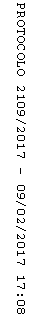 